北京信息职业技术学院
应聘报名表一、基本信息二、教育经历(从高中开始填起，起止时间到月，时间不要有空档)三、工作经历(起止时间到月，时间不要有空档)四、家庭成员及主要社会关系说明：1.亲属关系包括：夫妻关系、直系血亲关系(含祖父母、外祖父母、父母、子女、孙子女、外孙子女)、三代以内旁系血亲关系(含叔伯姑舅姨、兄弟姐妹、堂兄弟姐妹、表兄弟姐妹、侄子女、甥子女)、近姻亲关系(含配偶的父母、配偶的兄弟姐妹及其配偶、子女的配偶及子女配偶的父母、三代以内旁系血亲的配偶)、其他亲属关系(含养父母子女、形成抚养关系的继父母子女及由此形成的直系血亲、三代以内旁系血亲和近姻亲关系)五、国家承认的职称、职业资格、技能等级证书六、学术成果(近五年的学术成果)七、其他(其他需要说明的情况，包括奖惩情况)八、声明本人郑重声明：我所填写的内容全部属实。若有违反公开招聘要求的，如隐瞒、伪造、涂改出生时间、参加工作时间、入党时间、学历学位、工作经历、家庭主要成员及重要社会关系、专业技术职务(职称)、学术评鉴、奖惩、政治表现、证明、证书、证件等，或在审查、考试中作弊，愿意承担不被录用，或被解除聘用关系、予以辞退等一切责任和后果。										本人亲笔签名：					年    月    日附件：佐证材料请提供佐证材料扫描件或照片，并将扫描件或照片粘贴在本Word文档最后。佐证材料包括但不限于：①本人身份证、户口本首页与本人页；②招聘岗位所需的国家承认的学历、学位。学历、学历、学位需能在中国高等教育学生信息网（https://www.chsi.com.cn）下载、打印《中国高等教育学历认证报告》《中国高等教育学位在线验证报告》；海外留学人员学历学位认证书需能在中国留学网(http://www.cscse.edu.cn)查询；③国家承认的职称、职业资格、技能等级证书等；④应届毕业生应提供毕业生推荐表(毕业院校就业主管部门盖章,注明毕业生的培养方式、生源地、学历、学制和毕业时间等信息)、成绩单(由毕业院校教务主管部门盖章)；⑤教学科研能力的相关材料；⑥招聘岗位所需其他材料。佐证材料样张(样张仅供参考，应聘人员应根据招聘岗位需要提供完整佐证材料扫描件或照片)①身份证样张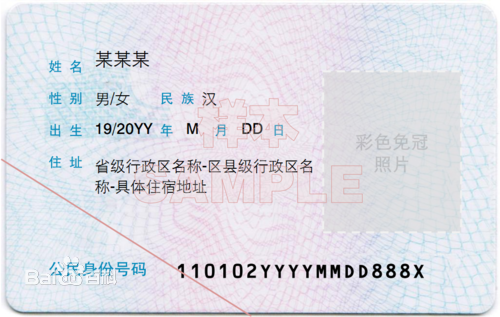 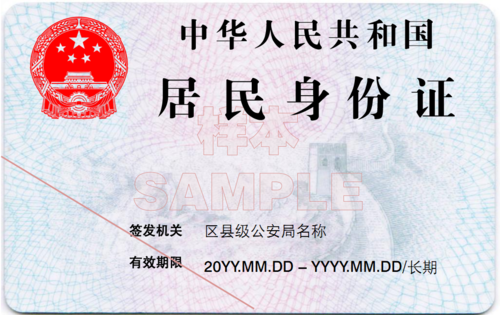 ②北京市“非农业家庭”户口首页与本人页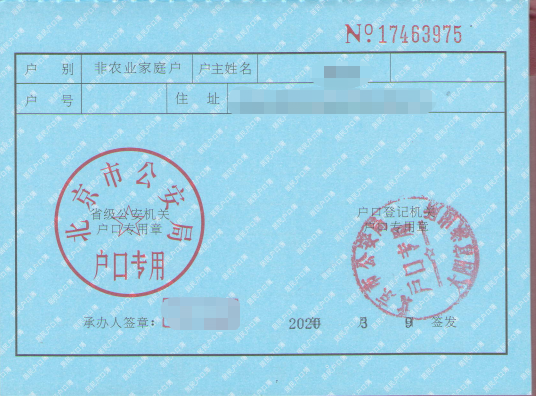 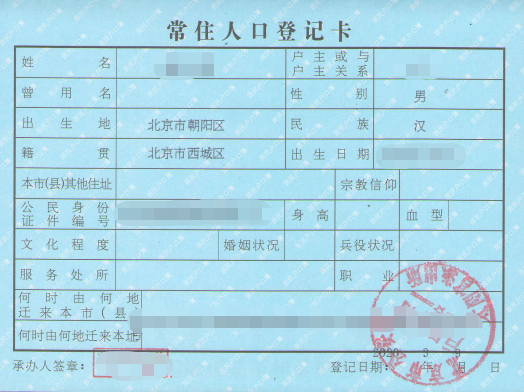 ③毕业证书样张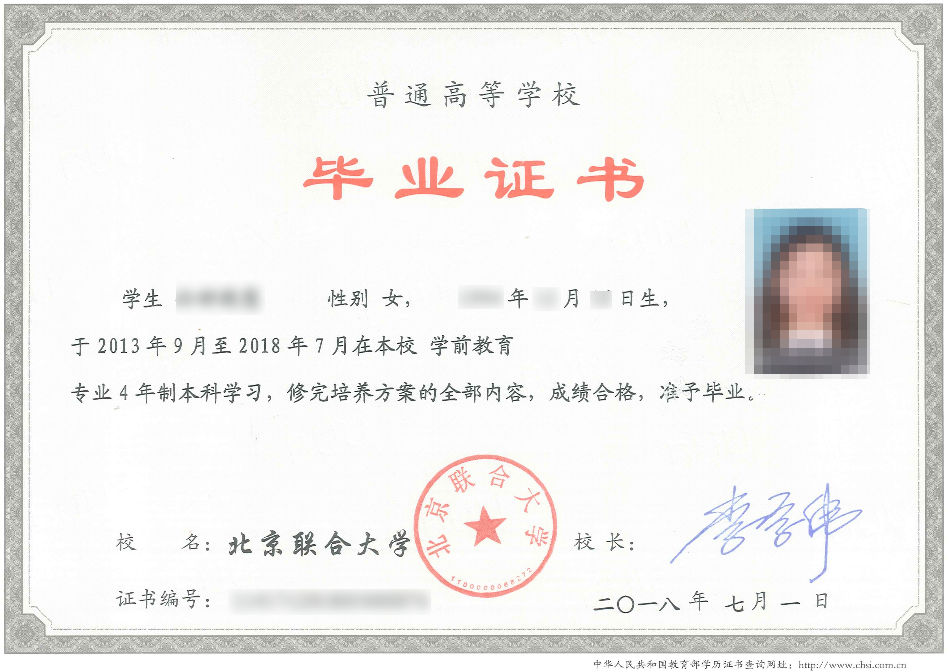 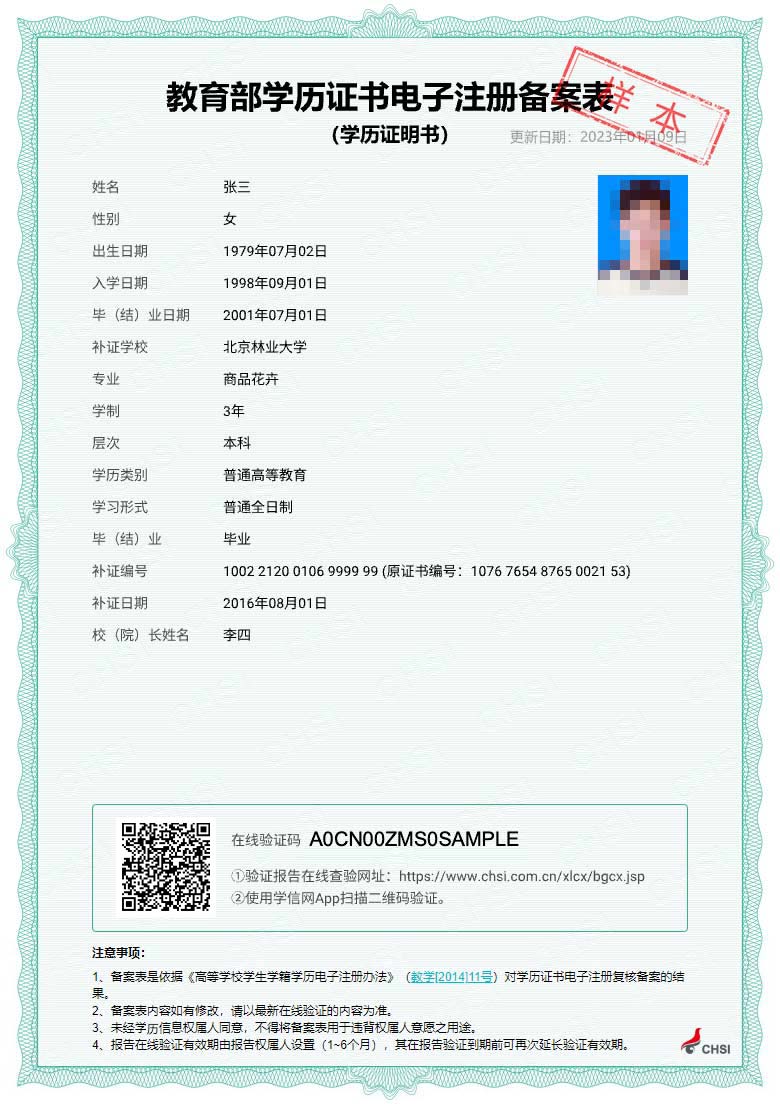 ④学位证书样张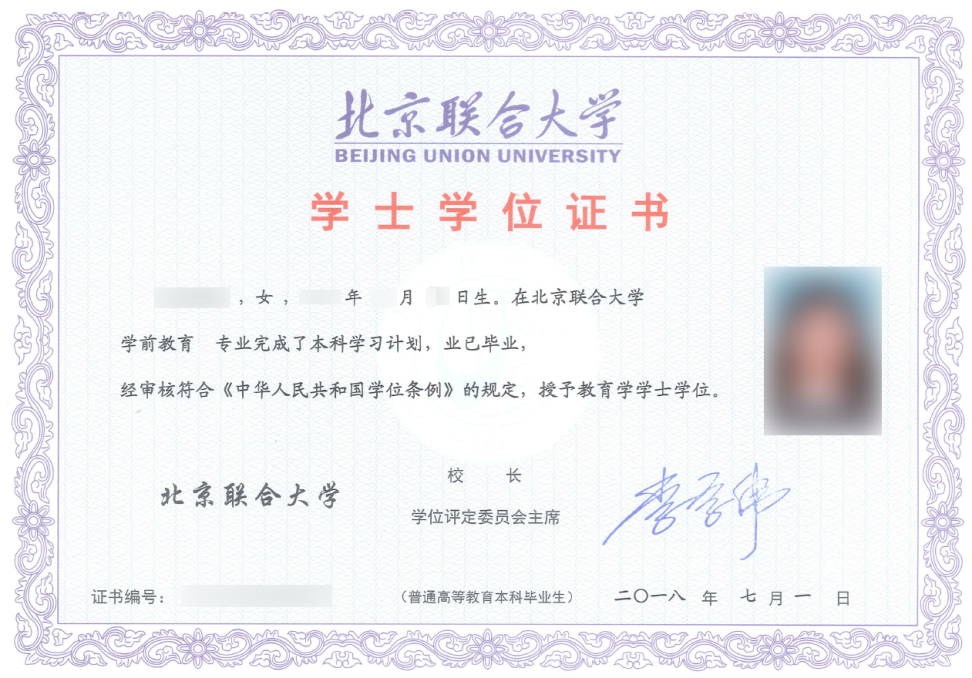 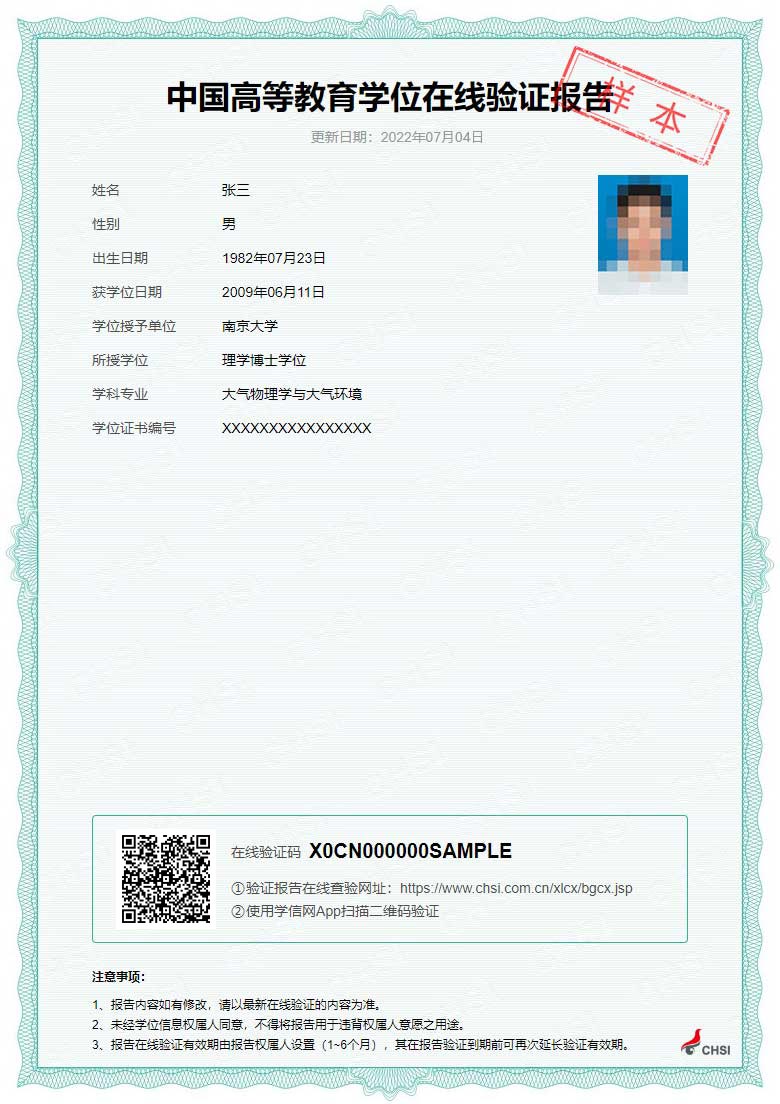 ⑤海外留学人员学历学位认证书样张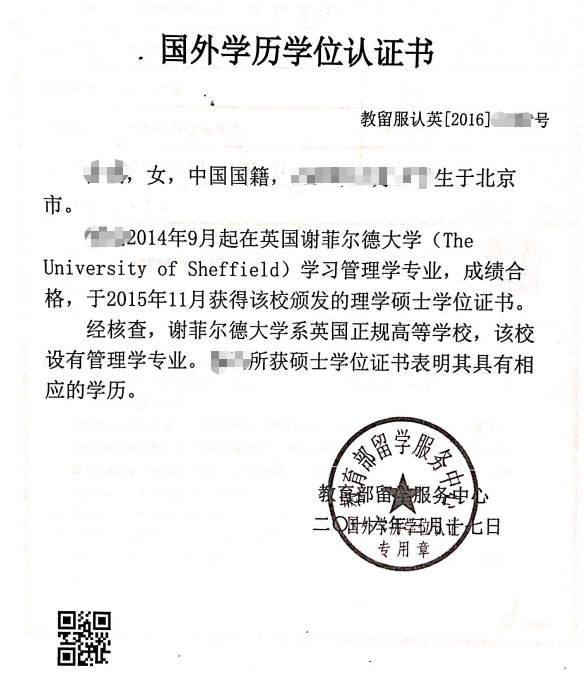 ⑥国家承认的职称、职业资格、技能等级证书等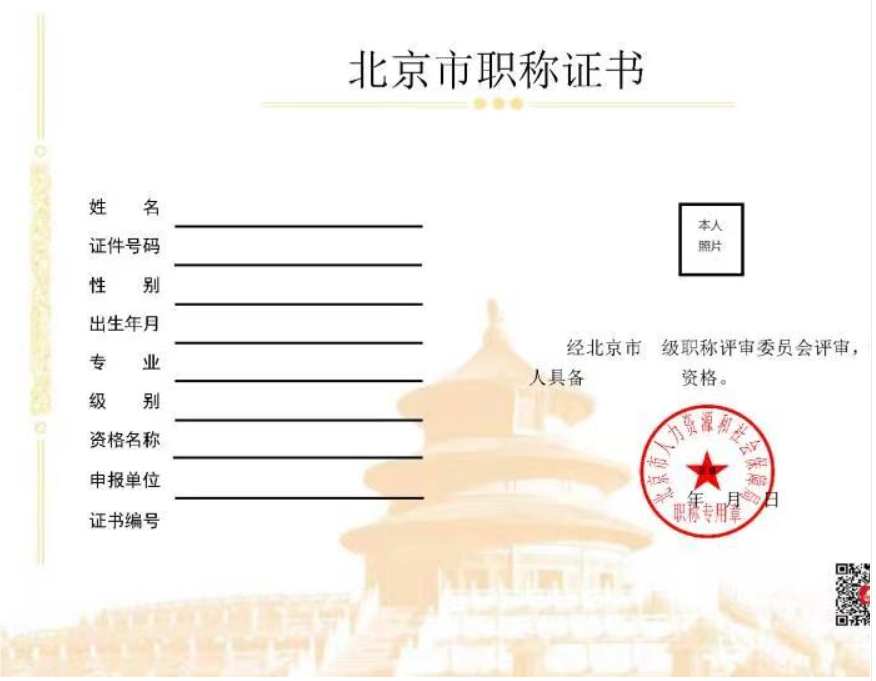 姓名性别性别出生日期出生日期近期免冠彩色照片籍贯民族民族政治面貌政治面貌近期免冠彩色照片婚姻状况身份证号近期免冠彩色照片手机应聘岗位近期免冠彩色照片最高学历毕业院校及专业毕业院校及专业最高学位毕业院校及专业毕业院校及专业工作单位职务、职称户籍地址档案所在地常住地址电子邮箱既往病史起止年月院校专业学历/学位起止年月工作单位所在部门及岗位职称/职务与本人关系姓名性别出生年月工作单位及任职配偶儿子女儿父亲母亲本人与我校教职工亲属关系1本人与我校教职工亲属关系1职业资格名称等级颁发部门取得时间证书编号代表性论文或著作论文或著作名称刊物（出版社）名称、出版日期、卷、期、页码、影响因子、检索号刊物（出版社）名称、出版日期、卷、期、页码、影响因子、检索号刊物（出版社）名称、出版日期、卷、期、页码、影响因子、检索号刊物（出版社）名称、出版日期、卷、期、页码、影响因子、检索号刊物（出版社）名称、出版日期、卷、期、页码、影响因子、检索号刊物（出版社）名称、出版日期、卷、期、页码、影响因子、检索号刊物（出版社）名称、出版日期、卷、期、页码、影响因子、检索号署名情况代表性论文或著作代表性论文或著作代表性论文或著作代表性论文或著作代表性论文或著作总计：    篇论文，   本著作，其中科学引文索引(SCI)收录   篇(SCI一区收录   篇、SCI二区收录   篇)、社会科学引文索引(SSCI)收录   篇、艺术与人文引文索引(A&HCI)收录   篇。总计：    篇论文，   本著作，其中科学引文索引(SCI)收录   篇(SCI一区收录   篇、SCI二区收录   篇)、社会科学引文索引(SSCI)收录   篇、艺术与人文引文索引(A&HCI)收录   篇。总计：    篇论文，   本著作，其中科学引文索引(SCI)收录   篇(SCI一区收录   篇、SCI二区收录   篇)、社会科学引文索引(SSCI)收录   篇、艺术与人文引文索引(A&HCI)收录   篇。总计：    篇论文，   本著作，其中科学引文索引(SCI)收录   篇(SCI一区收录   篇、SCI二区收录   篇)、社会科学引文索引(SSCI)收录   篇、艺术与人文引文索引(A&HCI)收录   篇。总计：    篇论文，   本著作，其中科学引文索引(SCI)收录   篇(SCI一区收录   篇、SCI二区收录   篇)、社会科学引文索引(SSCI)收录   篇、艺术与人文引文索引(A&HCI)收录   篇。总计：    篇论文，   本著作，其中科学引文索引(SCI)收录   篇(SCI一区收录   篇、SCI二区收录   篇)、社会科学引文索引(SSCI)收录   篇、艺术与人文引文索引(A&HCI)收录   篇。总计：    篇论文，   本著作，其中科学引文索引(SCI)收录   篇(SCI一区收录   篇、SCI二区收录   篇)、社会科学引文索引(SSCI)收录   篇、艺术与人文引文索引(A&HCI)收录   篇。总计：    篇论文，   本著作，其中科学引文索引(SCI)收录   篇(SCI一区收录   篇、SCI二区收录   篇)、社会科学引文索引(SSCI)收录   篇、艺术与人文引文索引(A&HCI)收录   篇。总计：    篇论文，   本著作，其中科学引文索引(SCI)收录   篇(SCI一区收录   篇、SCI二区收录   篇)、社会科学引文索引(SSCI)收录   篇、艺术与人文引文索引(A&HCI)收录   篇。主要科研项目项目名称项目名称项目来源项目来源起止时间起止时间经费（万元）本人承担任务本人承担任务主要科研项目主要科研项目主要科研项目主要科研项目国家自然科学基金   项、国家社会科学基金   项、北京市自然科学基金   项、北京市社会科学基金   项国家自然科学基金   项、国家社会科学基金   项、北京市自然科学基金   项、北京市社会科学基金   项国家自然科学基金   项、国家社会科学基金   项、北京市自然科学基金   项、北京市社会科学基金   项国家自然科学基金   项、国家社会科学基金   项、北京市自然科学基金   项、北京市社会科学基金   项国家自然科学基金   项、国家社会科学基金   项、北京市自然科学基金   项、北京市社会科学基金   项国家自然科学基金   项、国家社会科学基金   项、北京市自然科学基金   项、北京市社会科学基金   项国家自然科学基金   项、国家社会科学基金   项、北京市自然科学基金   项、北京市社会科学基金   项国家自然科学基金   项、国家社会科学基金   项、北京市自然科学基金   项、北京市社会科学基金   项国家自然科学基金   项、国家社会科学基金   项、北京市自然科学基金   项、北京市社会科学基金   项发明专利专利名称专利名称专利名称专利授权号专利授权号授权国家或地区授权国家或地区授权时间授权时间发明专利发明专利发明专利科研奖励获奖成果名称获奖成果名称获奖成果名称获奖名称、等级及证书号、出版单位及ISBN获奖名称、等级及证书号、出版单位及ISBN获奖名称、等级及证书号、出版单位及ISBN获奖名称、等级及证书号、出版单位及ISBN获奖时间获奖时间科研奖励科研奖励